STATE OF MAINE REQUEST FOR APPLICATION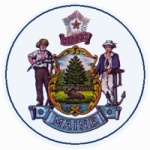 RFA SUBMITTED QUESTIONS & ANSWERS SUMMARYProvided below are submitted written questions received and the Department’s answers.RFA NUMBER AND TITLE:RFA# 202403064 Pre-K Expansion Pilot GrantRFA ISSUED BY:Department of EducationSUBMITTED QUESTIONS DUE DATE:April 8, 2024, no later than 11:59 p.m., local timeQUESTION & ANSWER SUMMARY ISSUED:April 17, 2024PROPOSAL DUE DATE:April 25, 2024, no later than 11:59 p.m., local timePROPOSALS DUE TO:Proposals@maine.govLINK TO THE INFORMATIONAL RECORDING:https://youtu.be/63yyCH4ScaQ?si=DLUvAMUw2NfxPfGQ  1RFA Section & Page NumberQuestion1RFA Terms/Acronyms with Definitions page 2)Does before and after school support at the childcare count as partnership if we have a full day/five days a week program? 1AnswerAnswer1The community partner is a partner in the implementation of Public Pre-K.  Before and after school care is not supported through this grant opportunity.   The community partner is a partner in the implementation of Public Pre-K.  Before and after school care is not supported through this grant opportunity.   2RFA Section & Page NumberQuestion2Part 1. Section A. Purpose and Background PG.5  Do we need a partner if we are looking to expand our current program of ½ day/four days a week to full day/five days a week? 2AnswerAnswer2This grant is for new partnerships only. Expansion of SAU school-based programming or programming with an existing partner is not allowable through this opportunity. This grant is for new partnerships only. Expansion of SAU school-based programming or programming with an existing partner is not allowable through this opportunity. 3RFA Section & Page NumberQuestion3Part 1. Section A. Purpose and Background PG.5  In RSU 1 we already have a partnership with the Bath YMCA with an MOU and 16 spots.  Are we eligible to apply for 8 more spots to be added to our existing partnership with the Y to be able to serve more families or is this money only for districts who have yet to form a partnership at all and are just establishing? 3AnswerAnswer3This grant is for new partnerships only. Expansion of SAU school-based programming or programming with an existing partner is not allowable through this opportunity.This grant is for new partnerships only. Expansion of SAU school-based programming or programming with an existing partner is not allowable through this opportunity.4RFA Section & Page NumberQuestion4Part 1. Section A. Purpose and Background PG.5  Does a program have to run 5 days? Or does it go by hours? 4AnswerAnswer4For this grant, 5 days are required. This can be 5 full days or 5 days at a half day schedule of at least 4 hours per day.For this grant, 5 days are required. This can be 5 full days or 5 days at a half day schedule of at least 4 hours per day.5RFA Section & Page NumberQuestion5Part 1. Section A. Purpose and Background PG.5  Is there only 1 partnership allowed per SAU? 5AnswerAnswer5Yes, one partnership per SAU may be proposed for this specific grant. Districts can have other partnerships in place already, but only one new partnership may be funded through this grant.  Yes, one partnership per SAU may be proposed for this specific grant. Districts can have other partnerships in place already, but only one new partnership may be funded through this grant.  6RFA Section & Page NumberQuestion6PART 1. SECTION A. PURPOSE AND BACKGROUND PG.5 Can there be more than one partner site in the MOU? More than one SAU?6AnswerAnswer6SAUs can only apply with one partner site. If the partner site serves children from multiple SAUs, one SAU could serve as fiscal agent on behalf of group of SAUs or each SAU could submit a separate application. SAUs can only apply with one partner site. If the partner site serves children from multiple SAUs, one SAU could serve as fiscal agent on behalf of group of SAUs or each SAU could submit a separate application. 7RFA Section & Page NumberQuestion7PART 1. SECTION A. PURPOSE AND BACKGROUND PG.5If salaries are higher in the school, can you request more funding?7AnswerAnswer7You can only request funding up to the ceiling amounts; you cannot request more than the ceiling amounts.  You can only request funding up to the ceiling amounts; you cannot request more than the ceiling amounts.  8RFA Section & Page NumberQuestion8PART 1. SECTION A. PURPOSE AND BACKGROUND PG.5Is accreditation required?8AnswerAnswer8No, accreditation is not required.  However, SAU applicants must demonstrate that partners can meet the requirements of Chapter 124. No, accreditation is not required.  However, SAU applicants must demonstrate that partners can meet the requirements of Chapter 124. 9RFA Section & Page NumberQuestion9PART 1. SECTION A. PURPOSE AND BACKGROUND PG.5Is there a specific curriculum requirement?9AnswerAnswer9Following Chapter 124 rules, the curriculum needs to be evidence-based. There is not a specific curriculum requirement other than that. Following Chapter 124 rules, the curriculum needs to be evidence-based. There is not a specific curriculum requirement other than that. 10RFA Section & Page NumberQuestion10PART 1. SECTION A. PURPOSE AND BACKGROUND PG.5To what extent can SAUs count on a similar level of funding for 2nd year? 10AnswerAnswer10Upon successful implementation during school year 2024-25, grantees will be eligible for a second year of grant funding for the 2025-26 school year. Upon successful implementation during school year 2024-25, grantees will be eligible for a second year of grant funding for the 2025-26 school year. 11RFA Section & Page NumberQuestion11PART 1. SECTION A. PURPOSE AND BACKGROUND PG.5Referring to pg. 12 of Chapter 124, Basic Approval Standards: Public Preschool Programs - Is free transportation for enrolling students required as part of this pilot? Would it be provided by the SAU? Would it be required after the pilot during subsequent years if the partnership continues?11AnswerAnswer11Transportation is not required, but whether or not it will be included should be outlined in the MOU between the Community partner and SAU.Transportation is not required, but whether or not it will be included should be outlined in the MOU between the Community partner and SAU.12RFA Section & Page NumberQuestion12PART 1. SECTION A. PURPOSE AND BACKGROUND PG.5Is it allowable to not serve lunch and ask families to send in lunch? 12AnswerAnswer12In Maine SAUs, the expectation is that students have access to meals. Children need to be provided the option of meals at no cost. This could be in the form of catering provided by the SAU. It is not allowable to expect families to provide meals.  In Maine SAUs, the expectation is that students have access to meals. Children need to be provided the option of meals at no cost. This could be in the form of catering provided by the SAU. It is not allowable to expect families to provide meals.  13 RFA Section & Page Number Question 13 PART 1. SECTION A. PURPOSE AND BACKGROUND PG.5Referring to pg. 8 in Chapter 124 Rules – Is providing meals to children who attend a center-based program required to those children who are coming from an SAU?  Would the partner program be required to serve meals to all children who attend regardless of whether it is through the public Pre-K model? If the center asks families to supply meals currently, and does not have the capacity to prepare meals at their facility, is this allowed? 13 Answer Answer 13 In Maine SAUs, the expectation is that students have access to meals. Children need to be provided with the option of meals at no cost. This could be in the form of catering provided by the SAU. It is not allowable to expect families to provide meals.  In Maine SAUs, the expectation is that students have access to meals. Children need to be provided with the option of meals at no cost. This could be in the form of catering provided by the SAU. It is not allowable to expect families to provide meals.  14RFA Section & Page NumberQuestion14PART 1. SECTION A. PURPOSE AND BACKGROUND PG.5Any suggestions on who in the SAU a potential community partner should contact? 14AnswerAnswer14Reach out to the superintendent to explore possibilities for partnership the SAU as the SAU will be the fiscal agent for the grant.  Reach out to the superintendent to explore possibilities for partnership the SAU as the SAU will be the fiscal agent for the grant.  15RFA Section & Page NumberQuestion15PART 1. SECTION A. PURPOSE AND BACKGROUND PG.5Do community partners follow the school calendar? 15AnswerAnswer15The minimum number of school days, per Chapter 124, must be met. Many current partnerships follow the school calendar, but some variation can occur. The MOU should specify whether the SAU calendar will be followed or if there are any variations. Partner locations need to take attendance. SAUs and partners should have should also clarify in-service days, snow days, and substitute coverage. The minimum number of school days, per Chapter 124, must be met. Many current partnerships follow the school calendar, but some variation can occur. The MOU should specify whether the SAU calendar will be followed or if there are any variations. Partner locations need to take attendance. SAUs and partners should have should also clarify in-service days, snow days, and substitute coverage. 16RFA Section & Page NumberQuestion16PART 1. SECTION A. PURPOSE AND BACKGROUND PG.5What is the incentive for SAUs to partner with already established, high-quality programs? Could there be incentives built-in to encourage SAUs to partner?  16AnswerAnswer16The benefits of a mixed delivery approach to Public Pre-K includes expanding the number of children gaining access to a high-quality public pre-k program and allowing families a choice in Pre-K options that best fit their needs. Also, SAUs are able to tap into resources and expertise already available in the Early Childhood community. The benefits of a mixed delivery approach to Public Pre-K includes expanding the number of children gaining access to a high-quality public pre-k program and allowing families a choice in Pre-K options that best fit their needs. Also, SAUs are able to tap into resources and expertise already available in the Early Childhood community. 17RFA Section & Page NumberQuestion17PART 1. SECTION A. PURPOSE AND BACKGROUND PG.5Would regular tuition be waived? 17AnswerAnswer17Yes, since students will be attending as Public Pre-K students they cannot be charged tuition. If students stay beyond the hours determined for the school day, then families pay for that portion of the day. No tuition can be charged for public Pre-K hours. Yes, since students will be attending as Public Pre-K students they cannot be charged tuition. If students stay beyond the hours determined for the school day, then families pay for that portion of the day. No tuition can be charged for public Pre-K hours. 18RFA Section & Page NumberQuestion18PART 1. SECTION A. PURPOSE AND BACKGROUND PG.5What if a non-profit has 2 buildings in 2 separate SAUs? 18AnswerAnswer18An SAU may partner with a community provider located outside their catchment area.  An SAU may partner with a community provider located outside their catchment area.  19RFA Section & Page NumberQuestion19PART 1. SECTION A. PURPOSE AND BACKGROUND PG.5 and APPENDIX A PG. 25What are the requirements for the lead teacher?19AnswerAnswer19The lead teacher must hold an 081 or 029 teaching endorsement. Appendix A provides details for ways to attain certification or refer to the DOE certification page for information. The lead teacher must hold an 081 or 029 teaching endorsement. Appendix A provides details for ways to attain certification or refer to the DOE certification page for information. 20RFA Section & Page NumberQuestion20SECTION A. PURPOSE AND BACKGROUND PG.5 and APPENDIX A PG. 25Where can we find information on what lead teachers would need for certification?20AnswerAnswer20The lead teacher must hold an 081 or 029 teaching endorsement. Appendix A provides details for ways to attain certification or refer to the DOE certification page for information.The lead teacher must hold an 081 or 029 teaching endorsement. Appendix A provides details for ways to attain certification or refer to the DOE certification page for information.21RFA Section & Page NumberQuestion21PART 1. SECTION A. PURPOSE AND BACKGROUND PG.6Do students have to be 4? Can a student Kindergarten age but not attending Kindergarten be included?21AnswerAnswer21Students must be 4-year-old by the October 15 deadline in the 2024-25 school year. For students who are Kindergarten age and are seeking placement in Pre-K or an additional year of Pre-K, the SAU would make that determination.   Students must be 4-year-old by the October 15 deadline in the 2024-25 school year. For students who are Kindergarten age and are seeking placement in Pre-K or an additional year of Pre-K, the SAU would make that determination.   22RFA Section & Page NumberQuestion22PART 1. SECTION A. PURPOSE AND BACKGROUND PG.6What is the regular funding formula for funds from the state to qualifying districts and how does this rate compare to the rate offered for this grant?  22AnswerAnswer22The funding formula is the Essential Programs and Services (EPS) formula and the amount of state funding varies per SAU.  The funding scale offered through the grant is based on a per classroom rate generated through comparisons to a number of resources, including EPS, National Institute for Early Education Research (NIEER) and outreach to other states. The funding formula is the Essential Programs and Services (EPS) formula and the amount of state funding varies per SAU.  The funding scale offered through the grant is based on a per classroom rate generated through comparisons to a number of resources, including EPS, National Institute for Early Education Research (NIEER) and outreach to other states. 23RFA Section & Page NumberQuestion23PART 1. SECTION A PURPOSE AND BACK GROUND and SECTION D ELIGBLITY TO SUBMIT APPLICATIONS PG. 6-7)Does this apply to minimum receiver districts who do not get funds currently? If so, what would happen after the pilot?23AnswerAnswer23The grant is open to all SAUs and EUTs, whether or not they are minimum receivers. The expectation for all is that there will be planning for sustainability once the grant is complete. After the grant, the SAU needs a plan for how it will continue to offer programming.  The grant is open to all SAUs and EUTs, whether or not they are minimum receivers. The expectation for all is that there will be planning for sustainability once the grant is complete. After the grant, the SAU needs a plan for how it will continue to offer programming.  24RFA Section & Page NumberQuestion24PART 1. SECTION B. GENERAL PROVISIONS  PG.6Who do childcare partners report to? Superintendent? Principal? 24AnswerAnswer24Administrative oversight will need to be discussed and determined for each SAU/partnership. In the application, the SAU contact person who will provide oversight and coordination (superintendent, principal, Pre-K coordinator, curriculum coordinator) will be noted. It is encouraged to outline administrative oversight in the MOU.   Administrative oversight will need to be discussed and determined for each SAU/partnership. In the application, the SAU contact person who will provide oversight and coordination (superintendent, principal, Pre-K coordinator, curriculum coordinator) will be noted. It is encouraged to outline administrative oversight in the MOU.   25RFA Section & Page NumberQuestion25PART 1. SECTION B. GENERAL PROVISIONS  PG.7What about insurance? Will they be covered by the school department? 25AnswerAnswer25Partners and SAUs will need to review insurance policies to determine appropriate coverage.   Partners and SAUs will need to review insurance policies to determine appropriate coverage.   2526RFA Section & Page Number Question 26PART 1. SECTION D. AWARDS. PG.7  Is there a minimum number of students served?  26Answer Answer 26Yes. The minimum number of students that must be served is 4 and the maximum is 16.  Yes. The minimum number of students that must be served is 4 and the maximum is 16.  27RFA Section & Page NumberQuestion27PART 1. SECTION D. AWARDS. PG.7Are the minimum and maximum student enrollments for providers the same for a family vs. center-based (4-16)?27AnswerAnswer27Yes. The minimum number of students that must be served is 4 and the maximum is 16.  Yes. The minimum number of students that must be served is 4 and the maximum is 16.  28RFA Section & Page NumberQuestion28PART 1. SECTION D. AWARDS. PG.7If a program cannot accommodate 4 spots, does that disqualify them from the grant?28AnswerAnswer28 Yes; at least 4 spots for Public Pre-K are required for this grant.  Yes; at least 4 spots for Public Pre-K are required for this grant. 29RFA Section & Page NumberQuestion29PART 1. SECTION D. AWARDS. PG.7What is the timeline for decisions? How will this allow for recruitment and enrollment in time for fall? 29AnswerAnswer29Applications will be scored following the submission deadline with conditional awards made following the scoring.  Every effort will be made to ensure approved applicants have time for recruiting and enrollment for fall of 2024.Applications will be scored following the submission deadline with conditional awards made following the scoring.  Every effort will be made to ensure approved applicants have time for recruiting and enrollment for fall of 2024.30RFA Section & Page NumberQuestion30Part 2, Component A. Pg 9Are there requirements or templates for what should be included in the Provider’s Letter of Intent?30AnswerAnswer30The Letter of Intent is outlined in the RFA application on pages 4 and 5. The Letter of Intent is outlined in the RFA application on pages 4 and 5. 31RFA Section & Page NumberQuestion31Part 2 Component B. Pg 9.Does Public Notice have to be given prior to grant application submission? Must an SAU offer an open or competitive invitation for multiple providers, or can they select one independently?  31AnswerAnswer31The submitted application must provide evidence regarding how public notice of Public Pre-K has been provided and disseminated by the SAU.  There is not a specified process for SAUs to identify a community provider for this grant opportunity. The submitted application must provide evidence regarding how public notice of Public Pre-K has been provided and disseminated by the SAU.  There is not a specified process for SAUs to identify a community provider for this grant opportunity. 32RFA Section & Page NumberQuestion32Part 2 Component C. Pg. 10What qualifies as “joint professional learning opportunities”? For example, could our (as a provider) offering of a PD opportunity open to SAU staff count? Or our teachers attending an SAU-provided PD? Or SAU staff and provider staff attending an external conference or training (MaineAEYC conference)? Or does this need to be a separate, dedicated PD designed for both parties specifically?32AnswerAnswer32Joint professional learning should be discussed as part of the partnership and outlined in the MOU.  Professional learning should support the needs of the staff for which it is being designed. Professional learning may be differentiated for the partner and SAU staff, but SAUs are also encouraged to have partner and SAU Pre-K staff participating in joint professional learning opportunities.Joint professional learning should be discussed as part of the partnership and outlined in the MOU.  Professional learning should support the needs of the staff for which it is being designed. Professional learning may be differentiated for the partner and SAU staff, but SAUs are also encouraged to have partner and SAU Pre-K staff participating in joint professional learning opportunities.33RFA Section & Page NumberQuestion33Part 2 Component C. Pg. 10To what extent must a provider’s full classroom mirror the demographics of the sending district? For example: if we are enrolling 4 children from the sending district, should their demographics reflect the sending district demographics as a whole, or must our whole classroom, inclusive of those not from sending district, reflect those same demographics?  33AnswerAnswer33For the purposes of this grant, the Pre-K eligible children that will be included in the grant funding should mirror, to the greatest extent possible, the SAU’s demographics and include inclusive enrollment protocols. For the purposes of this grant, the Pre-K eligible children that will be included in the grant funding should mirror, to the greatest extent possible, the SAU’s demographics and include inclusive enrollment protocols. 34RFA Section & Page NumberQuestion34Part 2 Component C. Pg. 10If this is a “choice” for enrolling families to attend our program, can we maintain expectations for parent participation as part of our “cooperative” model even if they are coming through public Pre-K pilot funds/sending SAU? 34AnswerAnswer34Any additional requirements not outlined in Ch. 124 need to be negotiated between the SAU and community partner in the MOU agreement. Any additional requirements not outlined in Ch. 124 need to be negotiated between the SAU and community partner in the MOU agreement. 35RFA Section & Page NumberQuestion35Part 2 Component C. Pg. 11To what extent does this mean that the SAU will evaluate the pilot itself (whether it worked, was effective, sustainable, met needs of families/provider/district, etc) vs. evaluating the provider’s Pre-K program?   35AnswerAnswer35The DOE will be using its Technical Assistance visit process which includes classroom observations and a review of Chapter 124 implementation.  For the purpose of this grant, Teaching Strategies Gold will be used as the child assessment and this data will be collected.  The outside evaluator for the Preschool Development Grant will also be collecting information.  SAUs should have a process for evaluating ongoing implementation of pre-k programming and this should be outlined in the MOU agreement with partners. The DOE will be using its Technical Assistance visit process which includes classroom observations and a review of Chapter 124 implementation.  For the purpose of this grant, Teaching Strategies Gold will be used as the child assessment and this data will be collected.  The outside evaluator for the Preschool Development Grant will also be collecting information.  SAUs should have a process for evaluating ongoing implementation of pre-k programming and this should be outlined in the MOU agreement with partners. 36RFA Section & Page NumberQuestion36Part 2 Component C. Pg. 11Is the expectation that SAUs will be evaluating provider programs directly and providing formal evaluations to provider teachers? If providers are already evaluating their own teachers and formally assessing and tracking student progress, could they continue to own these processes and share that information back with the SAU?36AnswerAnswer36How data and information is collected and shared between the community partner and SAU should be determined through the MOU and evidence should be described in the application. All methods will need to demonstrate meeting Chapter 124 Standards. How data and information is collected and shared between the community partner and SAU should be determined through the MOU and evidence should be described in the application. All methods will need to demonstrate meeting Chapter 124 Standards. 37RFA Section & Page NumberQuestion37Part 2 Component C. Pg. 11What are the “Preschool Development Grant evaluation activities” referred to here, and what expectations are there for both providers and the SAU? Is the time required to participate in these activities compensated separately, or should the associated costs (e.g. paying for staff time to participate) be worked into the grant budget? (If so, we would need to understand time commitments and expectations) 37AnswerAnswer37Each partner site will receive a technical assistance visit in the fall and spring which will include a CLASS observation to inform resource and coaching needs. Sites will be required to utilize Teaching Strategies Gold at 3 check points to track children’s progress across all learning domains.  Technical assistance will be available to support partnerships and programs. Most of the evaluation activities will take place as part of the regular day.  If there are expectations for time out of duty, those costs should be incorporated in the budget. Each partner site will receive a technical assistance visit in the fall and spring which will include a CLASS observation to inform resource and coaching needs. Sites will be required to utilize Teaching Strategies Gold at 3 check points to track children’s progress across all learning domains.  Technical assistance will be available to support partnerships and programs. Most of the evaluation activities will take place as part of the regular day.  If there are expectations for time out of duty, those costs should be incorporated in the budget. 38RFA Section & Page NumberQuestion38Part 2 Component D. Pg. 11Is there a complete list of allowable or non-allowable costs in the budget?38AnswerAnswer38In the budget examples pages in Appendix C there are examples of allowable costs under this grant.In the budget examples pages in Appendix C there are examples of allowable costs under this grant.39RFA Section & Page NumberQuestion39Part 2 Component E. Pg. 12Does the preference for Family Providers still hold if there are not Family Providers who are eligible/have capacity to offer Pre-K to SAU students in the SAU area?39AnswerAnswer39 The preference for Family Providers is through the awarding of additional Competitive Priority Points. If the SAU partners with a Center-based provider, the priority points will not be awarded. The preference for Family Providers is through the awarding of additional Competitive Priority Points. If the SAU partners with a Center-based provider, the priority points will not be awarded.40RFA Section & Page NumberQuestion40Part 2 Component E. Pg. 12Are the SES criteria the same as the CCAP income levels? (CACFP) 40AnswerAnswer40The SES criteria are not the same as CACFP.  The link to find SAU SES percentages is included on pg. 12 of the RFA.  The SES criteria are not the same as CACFP.  The link to find SAU SES percentages is included on pg. 12 of the RFA.  41RFA Section & Page NumberQuestion41PART 4. APPLICATION AND EVALUATION SELECTION. PG.22When would funds be allocated?41AnswerAnswer41The funds will be allocated following contract approval based on grant awards. After contract approval, purchases can be made. The funds will be allocated following contract approval based on grant awards. After contract approval, purchases can be made. 42RFA Section & Page NumberQuestion42PART 4 SCORING CRITERIA PG. 15-22.Will grant applications be less likely to be accepted if the district currently has Pre-K and it is not full? 42AnswerAnswer42All applications will be evaluated following the scoring criteria outlined on pages 15-22 in the RFA. All applications will be evaluated following the scoring criteria outlined on pages 15-22 in the RFA. 